ΑΙΤΗΣΗ ΥΠΟΨΗΦΙΟΥ ΜΕΤΑΠΤΥΧΙΑΚΟΥ ΦΟΙΤΗΤΗ Ακαδημαϊκό Έτος 2015-16Συνημμένα δικαιολογητικά (σύμφωνα με την προκήρυξη):1………………….2………………….3………………….4………………….5………………….6………………….7………………….……Ημερομηνία:  ............... 	    			Υπογραφή ………………………Μεταπτυχιακό Πρόγραμμα Σπουδών Παιδαγωγικού ΤμήματοςΓραμματεία Παρ. ΘεσσαλονίκηςΠαπαναστασίου 13, Τ.Τ. 54639ΤΙΤΛΟΣ: «Οργάνωση και Διοίκηση της Εκπαίδευσης»Master's Degree in Educational ManagementΤΙΤΛΟΣ: «Οργάνωση και Διοίκηση της Εκπαίδευσης»Master's Degree in Educational ManagementΕΠΙΘΕΤΟ(με κεφαλαία γράμματα)ΟΝΟΜΑ(με κεφαλαία γράμματα)ΟΝΟΜΑ ΠΑΤΡΟΣ(με κεφαλαία γράμματα)Α.Φ.Μ.:Δ.Ο.Υ.  :Αρ. Αστ. Ταυτότητας/Διαβατηρίου:Ημερομηνία Γέννησης:ΔΙΕΥΘΥΝΣΗ ΕΠΙΚΟΙΝΩΝΙΑΣΤαχυδρομική Διεύθυνση:ΔΙΕΥΘΥΝΣΗ ΕΠΙΚΟΙΝΩΝΙΑΣΤηλέφωνο σταθερό:Τηλέφωνο κινητό:  ΔΙΕΥΘΥΝΣΗ ΕΠΙΚΟΙΝΩΝΙΑΣFax:ΔΙΕΥΘΥΝΣΗ ΕΠΙΚΟΙΝΩΝΙΑΣe-mail: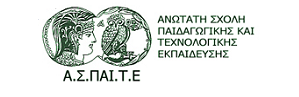 